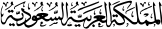 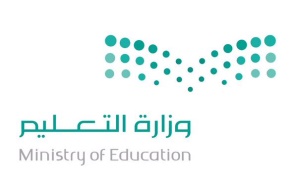 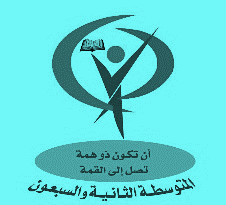 اختبار  مادة التربية الفنية الصف الثاني متوسط انتساب الفصل الدراسي الاولاسم الطالبة رباعي:………………….. الصف ……………..السؤال الاول : ضعي كلمة صح امام العبارة الصحيحة وكلمة خطأ أمام العبارة غير الصحيحة فيما يأتي :١- الخط الكانتوري ظهر في العصور البدائية على جدران الكهوف والجبال (.               ) .٢-الألوان الزيتية يمكن استخدامها بشكل مباشر من الأنبوب إلى اللوحة مباشرة (.             ) .٣-المنظور هو تمثيل الأجسام المرئية على اللوحات المسطحة من خلال الرسم (             ) .٤- قواعد رسم المنظور هي رسم خطوط عامودية و أفقية  (               ) .٥- يظهر الخط الكانتوري في رسومات الأطفال (               ) .٦- التناسب والتشابك من أهم القواعد في الزخرفة الإسلامية (              ) .٧- ظهرت الزخرفة الإسلامية في أشكال متعددة مثل الطراز العباسي والأموي والأندلسي والمملوكي (         ) .٨- من خصائص الزخرفة الإسلامية الاستمرارية واللانهائية (             )٩- اللانهائية في الفن الزخرفي الإسلامي تعني الاستمرار في متابعة المشاهدة خارج حدود الوحدة الزخرفية والانطلاق بالرؤية إلى مالا نهاية (              ).١٠- لتكرار الزخرفة نستخدم الورق الشفاف (             ).١١- ظهر فن الباتيك في الهند ثم انتقل إلى جزيرة جاوة بإندونيسيا (.             ).١٢- انتقل الباتيك إلى الدول المجاورة عن طريق التجارة (.            ).ــــــــــــــــــــــــــــــــــــــــــــــــــــــــــــــــــالسؤال الثاني : اختاري الإجابة الصحيحة فيما يأتي :١-في العصور البدائية ظهر الخط الكانتوري في  :(جدران الكهوف والجبال - على الملابس - في المساجد )٢- قواعد رسم المنظور  :(الخطوط المائلة والمتعرجة - خط الأفق ونقطة التلاشي - الكتلة والفراغ )٣-المادة الوسيط لمزج الألوان الزيتية هي  :(الماء - الزيت المخفف (التربنتين )  - لاتحتاج إلى مواد إضافية لمزجها )٤- اللانهائية تعتبر من مزايا وخصائص  :( الزخارف البدائية - الزخارف الإسلامية  - الرسومات الرمزية )٥- اللانهائية في الزخرفة الإسلامية تعني  :(الأشكال والعناصر المستخدمة في تصميم الزخرفة - الاستمرارية والانطلاق بالرؤية إلى مالانهاية - - التوازن في توزيع عناصر الزخرفة)٦- الباتيك هو: ( إحدى طرق الطباعة اليدوية -  الرسومات الجدارية - عمل فني بخامات البيئة )٧- الباتيك يعتقد انه عرف في :( السعودية - الصين - الهند )٨- لتطبيق الباتيك بالتنقيط نحتاج أدوات من ضمنها :( شمع مصهور - ألوان زيتية - ألوان فلوماستر )٩- نستطيع عمل قوالب الباتيك من :(القطع القماشية - خامات البيئة - الرمل )معلمة المادة : مها البيشي .